ПРОЄКТ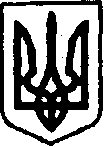 УКРАЇНАКЕГИЧІВСЬКА СЕЛИЩНА РАДАLXIІІ СЕСІЯ VIIІ СКЛИКАННЯРІШЕННЯ________________________       смт Кегичівка  		                 № ____7170 71706468 6414        Про затвердження розпорядження селищного голови Керуючись статтями 4, 10, 25-26, 42, 46, 59 Закону України   
«Про місцеве самоврядування в Україні», Кегичівська селищна радаВИРІШИЛА: Затвердити розпорядження селищного голови від 09 листопада                  2023 року № 180 «Про внесення змін до бюджету Кегичівської селищної територіальної громади на 2023 рік».2. Контроль за виконанням цього рішення  покласти на постійну комісію                      з питань бюджету, фінансів, соціально-економічного розвитку та комунальної власності Кегичівської селищної ради (голова комісії Вікторія ЛУЦЕНКО).Кегичівський селищний голова     оригінал  підписано          Антон ДОЦЕНКО   